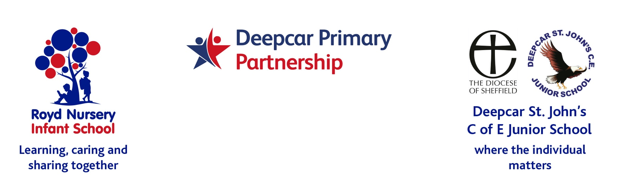 TWO YEAR OLD PROVISIONCHILD'S FULL NAMEDATE OF BIRTHADDRESSPOST CODETELEPHONEFUNDING – please indicate which appliesFUNDING – please indicate which appliesFELPAIDParent/Carer NameStart Start EndEndCOMMENTSMONDAY9.00 TIL 1212 TIL 3TUESDAY9.00 TIL 1212 TIL 3WEDNESDAY9.00 TIL 1212 TIL 3THURSDAY9.00 TIL 1212 TIL 3FRIDAY9.00 TIL 1212 TIL 3